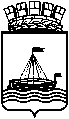 МикроучасткиКорпус 1 Газовиков, 3, 17, 19, 23, 25, 25
(корпуса 1 - 3), 29, 35;
пр. Заречный, 2, 4, 6, 6 (корпуса 1 - 3),
10, 12, 14, 31;
пр. Солнечный 2, 3, 4, 5, 6, 7, 8, 8 к. 1, 8
к. 2, 10, 12, 14;
Щербакова, 118 -122, 124Корпус 2 2-я Луговая, 1-10;Бакинская;Береговая, с 79 (кроме 61,126, 128, 130,
199а -249); Бийская; Большая заречная, с 91;Заозерная, с 77;Земляной вал; Ижевская; Каховская; Красноармейская; Лермонтова; Луговая, 1 - 38;
Маяковского, с 70;Мичурина;Мысовская, с 46;пер. Мысовской;Островского; Партизанская; Поперечная; Рейдовая; Республиканец (кроме 2, 7, 9 - 12, 14,16, 17, 19, 25, 37, 41, 45а, 47, 49);
Речная, 1-24;Тарманская;Урайская;Челябинская;Чкалова, 1- 47; Щербакова, 1 - 35.Корпус 32-я Луговая, с 11; Ангарская; Балтийская; Баррикадная; Береговая, 2-77 (кроме 61);
Большая Заречная, 2 - 90;Боткина;Днепровская;Заозерная, 1-76;Игарская;
пер. Игарский; пер. Красный; Лесопильная; пер. Литовский; Луговая, с 39;
Маяковского, 1-69;Морская;Мысовская, 1-45;Обская;Озерная;
пер. Продольный; Речная, с 25;Рыночная;Сенная;Тундровая;
Фанерная; Чкалова, с 48; Щербакова, 36 - 79а